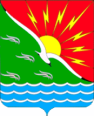 АДМИНИСТРАЦИЯМУНИЦИПАЛЬНОГО ОБРАЗОВАНИЯЭНЕРГЕТИКСКИЙ ПОССОВЕТ НОВООРСКОГО РАЙОНА ОРЕНБУРГСКОЙ ОБЛАСТИР А С П О Р Я Ж Е Н И Е14.11.2019                                        п. Энергетик                                       № 72 - Р«О запрете выхода (выезда) на лед, вскрытия ледяного покрова и ледохода на  водоемах находящихся на территории муниципального образования Энергетикский поссовет Новоорского района Оренбургской области в зимний период 2019-2020 годов»В соответствии с Федеральным законом от 21.12.1994 № 68-ФЗ                  "О защите населения и территорий от чрезвычайных ситуаций природного и техногенного характера", Федеральным законом от 06.10.2003 № 131-ФЗ        "Об общих принципах организации местного самоуправления в Российской Федерации", Правилами охраны жизни людей на водных объектах Оренбургской области, утвержденными постановлением администрации Оренбургской области от 12.08.2005г. №225-П "Об утверждении Правил охраны жизни людей на водных объектах в Оренбургской области, а также в целях недопущения несчастных случаев на водных объектах муниципального образования Энергетикский поссовет Новоорского района Оренбургской области,Р А С П О Р Я Ж А Ю С Ь:Запретить выезд транспортных средств и выход населения на лед, вскрытие ледяного покрова и ледохода на водоемах находящихся на территории муниципального образования Энергетикский поссовет Новоорского района Оренбургской области.Администрации муниципального образования Энергетикский поссовет Новоорского района Оренбургской области в местах массового выхода людей на лед водоемов установить знаки безопасности на воде (переход (переезд) по льду запрещен).Администрации муниципального образования Энергетикский поссовет Новоорского района Оренбургской области провести профилактическую работу с населением по правилам безопасного поведения людей на льду.Распоряжение вступает в силу после  его подписания и подлежит обнародованию.Контроль за исполнением настоящего распоряжения оставляю за собой.Исполняющий полномочия главы муниципального образования                                                            Е.В. Киселев